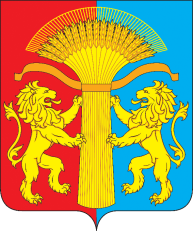 АДМИНИСТРАЦИЯ СОТНИКОВСКОГО СЕЛЬСОВЕТА КАНСКОГО РАЙОНА КРАСНОЯРСКОГО КРАЯПОСТАНОВЛЕНИЕ 26.12.2019                                      с.Сотниково                                      № 51-пО внесении изменений в постановление администрации Сотниковского сельсовета от 07.04.2014 № 41-п «Об утверждении административного регламента исполнения муниципальной функции по проведению проверок юридических лиц и индивидуальных предпринимателей, при осуществлении муниципального жилищного контроля на территории Сотниковского сельсовета»В соответствие с Федеральным законом от 02.12.2019 № 390-ФЗ «О внесении изменений в Жилищный кодекс Российской Федерации», Федеральный закон от 26.12.2008 № 294-ФЗ «О защите прав юридических лиц и индивидуальных предпринимателей при осуществлении государственного контроля (надзора) и муниципального контроля» руководствуясь статьей 7.2 Устава Сотниковского сельсоветаПОСТАНОВЛЯЮ:1. Внести в постановление администрации Сотниковского сельсовета от 07.04.2014 № 41-п «Об утверждении административного регламента исполнения муниципальной функции по проведению проверок юридических лиц и индивидуальных предпринимателей, при осуществлении муниципального жилищного контроля на территории Сотниковского сельсовета» (далее - регламент) следующие изменения и дополнения.1.1. В статье 3 регламента пункт 3.2.7  предусматривающий основания для включения плановой проверки в ежегодный план проведения проверок изложить в следующей редакции:«3.2.7 Основанием для включения плановой проверки в ежегодный план проведения плановых проверок является истечение одного года со дня:1) начала осуществления товариществом собственников жилья, жилищным, жилищно-строительным кооперативом или иным специализированным потребительским кооперативом деятельности по управлению многоквартирными домами в соответствии с представленным в орган государственного жилищного надзора уведомлением о начале осуществления указанной деятельности;2) постановки на учет в муниципальном реестре наемных домов социального использования первого наемного дома социального использования, наймодателем жилых помещений в котором является лицо, деятельность которого подлежит проверке;3) окончания проведения последней плановой проверки юридического лица, индивидуального предпринимателя;4) установления или изменения нормативов потребления коммунальных ресурсов (коммунальных услуг)».1.2. В статье 1 регламента пункт 1.5.2 предусматривающий обязанности муниципальных инспекторов дополнить подпунктами 14,15 следующего содержания:«14) соблюдать ограничения при осуществлении муниципального контроля, установленные статьей 15 Федерального закона № 294-ФЗ;15) перед проведением плановой проверки, проводимой в период с 01.01.2019 по 31.12.2020, разъяснять руководителю, иному должностному лицу или уполномоченному представителю юридического лица, индивидуальному предпринимателю, его уполномоченному представителю содержание положений статьи 26.2 Федерального закона № 294-ФЗ. В случае представления руководителем, иным должностным лицом или уполномоченным представителем юридического лица, индивидуальным предпринимателем, его уполномоченным представителем при проведении плановой проверки документов, подтверждающих отнесение субъекта проверки к лицам, отнесенным в соответствии с положениями статьи 4 Федерального закона от 24.07.2007 № 209-ФЗ «О развитии малого и среднего предпринимательства в Российской Федерации» к субъектам малого предпринимательства, и при отсутствии оснований, предусмотренных частью 1 статьи 26.2 Федерального закона № 294-ФЗ, проведение плановой проверки прекращается, о чем составляется соответствующий акт.».2. Контроль за исполнением настоящего постановления оставляю за собой.3. Опубликовать постановление в газете «Сельские вести» и разместить его на официальном сайте Сотниковского сельсовета http://сотниково.рф/ 4.Постановление вступает в силу в день, следующий за днем его официального опубликования.Глава Сотниковского сельсовета:                                     М.Н.Рыбальченко